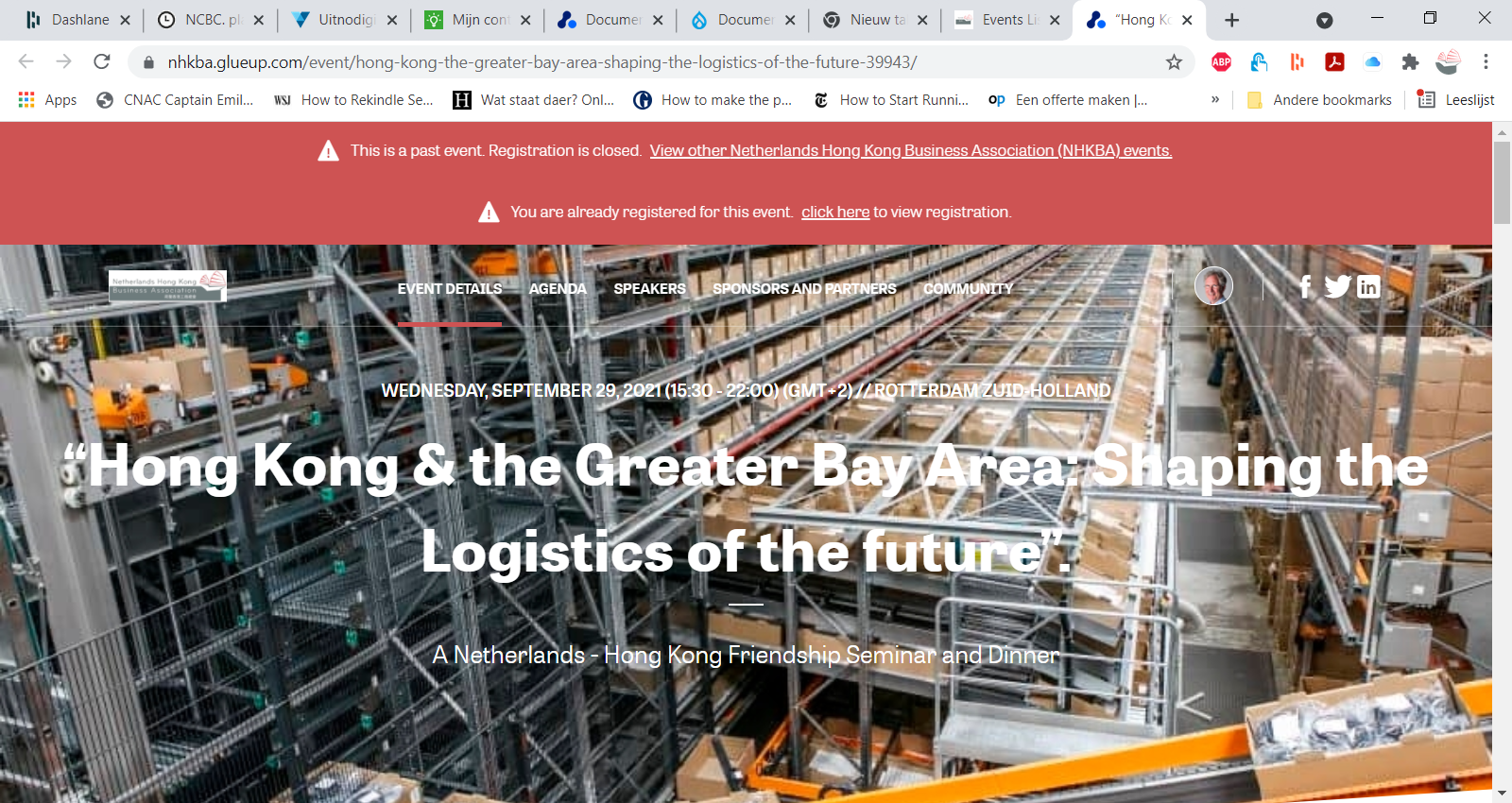 Introduction video by Tom van DillenManaging Partner Beijing Office at Greenkern GroupPlace cursor here and click for link